HONORABLE CONGRESO DEL ESTADO DE CHIHUAHUAP R E S E N T E.-El suscrito Omar Bazán Flores, Diputado de la LXVII Legislatura del Honorable Congreso del Estado, integrante al grupo parlamentario del Partido Revolucionario Institucional, con fundamento en el artículo 68 Fracción I de la Constitución Política del Estado y 167 fracción I y 168 de la Ley Orgánica del Poder Legislativo para el Estado de Chihuahua, comparezco ante esta Honorable Representación Popular para someter a consideración de esta soberanía iniciativa con proyecto de decreto por el que se reforman y adicionan diversas disposiciones del Código Civil del Estado de Chihuahua y del Código de Procedimientos Civiles del Estado de Chihuahua, en materia de alimentos con el que se garantiza el acceso a la justicia y la protección integral de la niñez:EXPOSICIÓN DE MOTIVOSEl Código Civil del Estado de Chihuahua, define a los alimentos de la siguiente forma:Artículo 285. Los Alimentos comprenden la comida, el vestido, la habitación y la asistencia en casos de enfermedad, embarazo y parto. Respecto de las personas menores de edad, los alimentos comprenden, además, los gastos necesarios para la educación preescolar, primaria y secundaria o su equivalente y para proporcionarle algún oficio, arte o profesión lícitos y adecuados a sus circunstancias personales. Tratándose de personas con discapacidad o declarados en estado de interdicción, en los términos de la Ley de la materia, lo indispensable para lograr en lo posible su rehabilitación, tratamiento y desarrollo.Sin embargo, el Instituto Nacional de Estadística y Geografía señala que 67.5 por ciento de las madres solteras no reciben una pensión alimenticia, 3 de cada 4 hijos de padres separados no reciben pensión alimenticia, 91 por ciento de los casos los acreedores son los hijos, 8.1 por ciento son la esposa y los hijos mientras que 0.9 por ciento son los hijos y el esposo.El derecho a la alimentación de niñas, niños y adolescentes está comprendido en los derechos a la vida, la supervivencia y el desarrollo, los cuales resultan indispensables para posibilitar su acceso al goce y disfrute del resto de los derechos humanos reconocidos en el orden jurídico y cuya realización depende, a su vez, de la satisfacción de sus demás derechos y los de sus familias.La Observación General número 5 del Comité de los Derechos del Niño señala que garantizar el interés superior de la niñez y adolescencia, debe ser la consideración primordial al promulgar disposiciones legislativas, “se requiere un proceso continuo de valoración de los efectos sobre niñas, niños y adolescentes, previendo las consecuencias de cualquier proyecto de ley o propuesta de política o asignación presupuestaria, y de evaluación de los efectos sobre niñas, niños y adolescentes juzgando las consecuencias reales de aplicación”. El Sistema Nacional de Protección Integral de Niñas, Niños y Adolescentes, debe participar activamente en la formulación de políticas públicas, planes y programas de atención y protección integral dirigidas a la niñez y adolescencia, pues sólo a través de un enfoque holístico y progresivo de sus derechos humanos, ocurrirán las transformaciones estatales y sociales necesarias para garantizarlos. A la par, se debe trabajar cotidianamente para capacitar a servidoras y servidores públicos sobre sus obligaciones como garantes de derechos humanos, asesorar y orientar directamente a la población sobre las vías legales adecuadas para obtener el cobro de pensiones alimenticias y la protección y ejercicio plenos de los demás derechos de niñas, niños y adolescentes.El segundo Objetivo de Desarrollo Sostenible dispone “poner fin al hambre, lograr la seguridad alimentaria y la mejora de la nutrición y promover la agricultura sostenible”, toda vez que entre los grandes obstáculos que impiden el desarrollo de los países se encuentran el hambre y la desnutrición. Basta señalar a guisa de ejemplo, de acuerdo con cifras del Programa de las Naciones Unidas para el Desarrollo, que en 2017 se estimó que cerca de 821 millones de personas sufrían desnutrición crónica y 90 millones de personas menores de cinco años tenían un peso peligrosamente bajo.El Estado tiene la innegable obligación de proveer los mecanismos necesarios a fin de garantizar que todas las niñas, niños y adolescentes en México gocen de los alimentos, por lo que una de las primeras medidas que debemos realizar es garantizar que la justicia sea pronta y expedita, por lo que la reforma presentada tiene por objeto facilitar los juicios en el que se solicite pensión alimenticia; los cuales en gran medida debido a la lentitud y onerosidad de los procesos nos son concluidos, dejando la carga del sostén económico en la mayoría de las ocasiones a las madres, ya que la prosecución de estos representa un gran gasto económico y de tiempo, que no tienen, ya que por cada visita al juzgado, asesorías y audiencia ello representa un día de trabajo no laborado o bien solicitar permiso en sus empleos que a su vez tiene como efecto poner en riesgo su estabilidad laboral, por lo que la presente propuesta tiene por objeto garantizar que quienes ostenten la guarda y custodia de los menores puedan acudir a los tribunales y obtener de forma inmediata la pensión alimenticia, sin más trámite que acreditar con documento fehaciente la paternidad del acreedor alimentaria, es decir, con la presentación del acta de nacimiento; lo anterior, representa el ejercicio al derecho humano a los alimentos.Por lo anterior es que me permito someter a consideración de este H. Congreso del Estado de Chihuahua, el siguiente proyecto de decreto:DECRETO:Por el que se reforman y adicionan diversas disposiciones del Código Civil del Estado de Chihuahua y del Código de Procedimientos Civiles del Estado de Chihuahua, para quedar redactados de la siguiente manera:PRIMERO. Se reforma el artículo 298 del Código Civil del Estado de Chihuahua, para quedar como sigue:Artículo 298. El derecho de recibir alimentos no es renunciable, ni puede ser objeto de transacción; por lo que para solicitarlo bastará con la simple presentación del acta de nacimiento ante la autoridad correspondiente.SEGUNDO. Se adicionan los artículos 222 Bis y 222 Ter del Código de Procedimientos Civiles del Estado de Chihuahua, para quedar como sigue:Artículo 222 Bis. Tratándose de controversias que tengan por objeto asegurar los alimentos, el Juez que conozca del asunto, de oficio, decretará como medida de aseguramiento la cantidad correspondiente al 15 por ciento del salario bruto del deudor alimentario, por cada acreedor alimentario.Si el deudor alimentario no tiene una fuente fija de ingresos, el juez decretará la cantidad correspondiente que resulte de multiplicar 30 días por el salario mínimo, por cada acreedor alimentario.Estas medidas se decretarán sin necesidad de audiencia previa, por lo que bastará con la simple presentación del acta de nacimiento para acreditar la filiación y otorgar la pensión alimenticia; contra dicha medida no se admitirá recurso alguno. La resolución que niegue la medida es apelable.Artículo 222 Ter. Dentro del juicio de alimentos, en el auto inicial el juzgador decretará de oficio, las siguientes medidas precautorias:I. Aseguramiento de la pensión alimenticia, ordenando a la fuente fija de ingresos la entrega inmediata del monto correspondiente a la parte solicitante, sin dilación alguna.II. Si el deudor alimentario no tiene una fuente fija de ingresos, ordenará embargar la cantidad correspondiente en salario mínimo, por cada acreedor alimentario; pudiendo inmovilizar cuentas bancarias o embargar bienes, hasta que el deudor alimentario acredite cumplir cabalmente con su obligación alimentaria.Para la determinación de estas medidas precautorias bastará con la presentación del acta de nacimiento ante el juzgador familiar, lo que podrá realizarse mediante demanda o simple comparecencia del o la promovente que tenga por objeto solicitar los alimentos.Por lo que con la copia certificada del acuerdo que contenga la determinación realizada por el tribunal, relativa al otorgamiento de pensión alimenticia, la parte promovente podrá presentarla ante el empleador o fuente de ingresos del deudor alimentario para que éste sin mayor trámite realice el descuento respectivo.El empleador o la fuente fija de ingresos, en interés superior de la niñez ejecutará las medidas necesarias para el aseguramiento y entrega de la pensión alimenticia.En caso de que se acredite que el empleador o la fuente fija de ingresos, ha ejercido actos tendientes a atrasar o eludir el aseguramiento de la pensión alimenticia responderá solidariamente de la deuda del acreedor alimentario, lo anterior sin perjuicio de las demás disposiciones a que hace referencia el presente Código.TRANSITORIOSARTICULOS PRIMERO. - El presente Decreto entrará en vigor al día siguiente de su publicación en el Periódico Oficial del Estado.ECONÓMICO. - Aprobado que sea, túrnese a la Secretaría para que elabore la minuta en los términos en correspondientes, así como remita copia del mismo a las autoridades competentes, para los efectos que haya lugar.Dado en el Palacio Legislativo del Estado de Chihuahua, a los 21 días del mes de Marzo del año dos mil veintitrés.ATENTAMENTE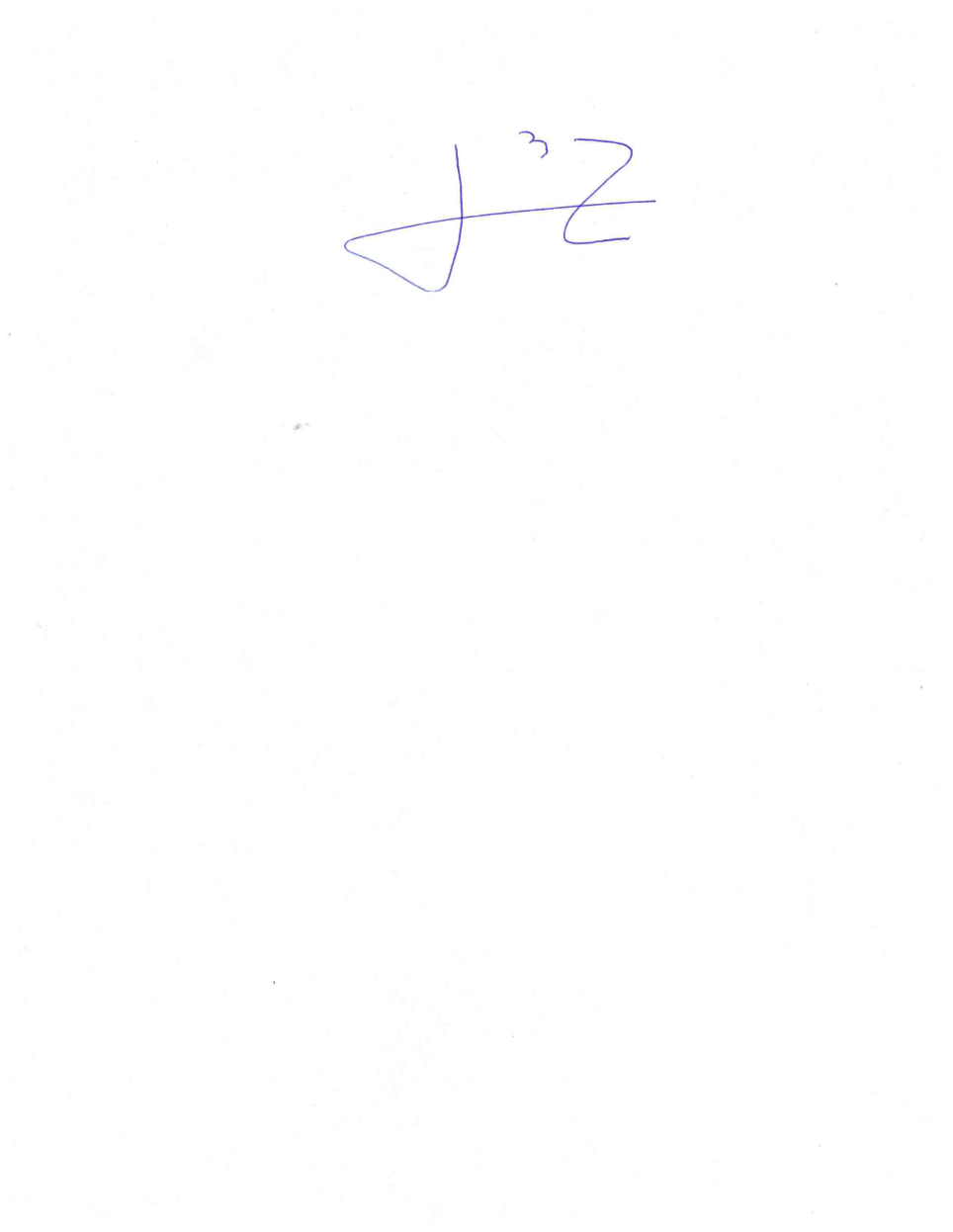 DIPUTADO OMAR BAZÁN FLORES